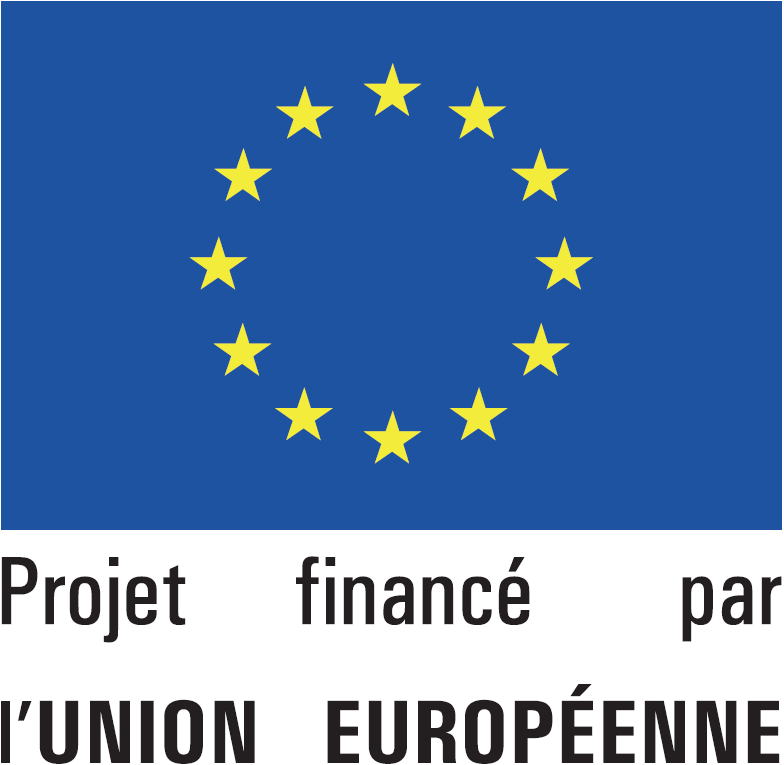 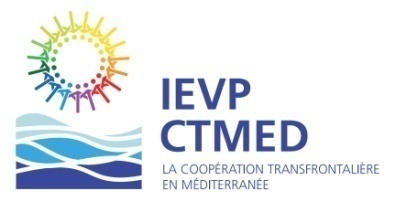 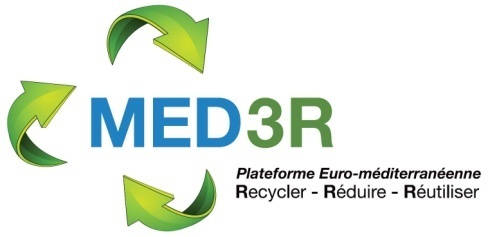 MED 3R -        Stations pilotes de compostage   de Sousse  - TunisieANNEXE II + III :		SPECIFICATIONS TECHNIQUES + OFFRE TECHNIQUEIntitulé du marché: Acquisition, installation et mise en service de matériel de compostage de déchets ménagers pour le projet Med-3R	p 1 /…Référence de la publication : IEVP/CTMED/MED-3R/Sousse/2014Colonnes A-B à compléter par le pouvoir adjudicateurColonnes C-D à compléter par le soumissionnaireAnnexe III - L’offre technique du titulaireLes soumissionnaires doivent compléter le modèle suivant:Colonnes A et B, complétées par le pouvoir adjudicateur, précisent les spécifications demandées (à ne pas modifier par le soumissionnaire), Colonne C doit être remplie par le soumissionnaire et doit détailler l’offre (l’utilisation des mots “conforme” et “oui” sont à cet égard insuffisants)Colonne D permet au soumissionnaire de faire des commentaires sur son offre de fournitures et de faire éventuellement des références documentairesLa documentation éventuellement fournie doit clairement indiquer (souligné, remarques) les modèles offerts et les options incluses, s’il y a lieu, afin que les évaluateurs puissent voir l’exacte configuration. Les offres ne permettant pas d’identifier précisément les modèles et les spécifications pourront se voir rejetées par le comité d’évaluation.L’offre doit être suffisamment claire pour permettre aux évaluateurs d'effectuer aisément une comparaison entre les spécifications demandées et les spécifications proposées.Termes de références Broyeur entrainé par un tracteur agricoleBroyeur entrainé par un tracteur agricoleBroyeur entrainé par un tracteur agricoleBroyeur entrainé par un tracteur agricoleDescriptifCaractéristiques techniques exigéesPROPOSITION DU FOURNISSEURNotes, remarques,Réf. de la documentationDescriptionDéchiqueteurTypeFabricantFonctionnement :Produits à traiterDéchets vertsDiam. de broyage - diam. bois (mm)Jusqu’à 50 mmDensité du produit (T/m3)0,1 à 0,7Capacité de broyage (m3/h)10Granulométrie obtenue80% < Caractéristique du tracteur puissance (ch)70Régime prise de force540 rpmPrise électrique3 broches en 12vCircuit hydrauliquePompe à 30l/min avec retour libre au réservoirBoite avec vitesse rampe (Vario)Non disponibleCaractéristiques techniques :Type de rotorà marteaux oscillantsLargeur du rotor (mm)Min 1000Diamètre du rotor (mm)Min 400Nombre d'outils de frappeMin 20Trémie de chargement   longueur (mm)Min 2500   largeur (mm)Min 1.400   hauteur de chargement (mm)Max 1300Système d’alimentationFond mouvant avec rouleau compacteur Fond d'alimentationchaînes et lattesVariation de la vitesseHydrauliqueLongueur hors-toutMax 5mSécuritéContrôle de l’alimentation Système électroniqueProtection du rotorsoupape de surpressionProtection opérateur Déflecteur arrière ajustableBouton d’arrêt d’urgenceMin 2 Protection anti-corrosionpeinture polyuréthane bi-composantsCertificatISO9001Ligne de tri des déchets ménagersLigne de tri des déchets ménagersLigne de tri des déchets ménagersLigne de tri des déchets ménagersDescriptifCaractéristiques techniques   exigéesPROPOSITION DU FOURNISSEURNotes, remarques,Réf. de la documentationEquipement :Description- trémie d’alimentation- convoyeur d’alimentation- tambour rotatif stationnaire à sections- convoyeur de récupération sous tambour- tableau de contrôle centraliséTypeFabricantFonctionnement :ProduitDéchets MénagersCapacité (T/h)10Densité du produit (T/m³)0,35 à 0,6Caractéristiques techniques :1. Trémie d’alimentation1. Trémie d’alimentation1. Trémie d’alimentationlongueur de chargement (m)3,9largeur de chargement (m)1,7profondeur de la trémie (m)0,7volume nominal (m³)4,5hauteur de chargement (m)2,7inclinaison0°Fond d'alimentationconvoyeur à lattes métalliquesvitesse mini - maxi (m/min)0 à 3dispositif de dosagetambour ouvreur de sacsdispositif d’ouvreur de sacsdents sur le tambourvitesse de rotation tambour (tr/min)20 à 50 tr/minEntrainementMoteur hydrauliquetype de variateur de vitesserégulateur de débit compensé en pressionsystème de protectionsoupape de surpression2. Convoyeur d’alimentation du tambour avec fonction de pré-tri2. Convoyeur d’alimentation du tambour avec fonction de pré-tri2. Convoyeur d’alimentation du tambour avec fonction de pré-triLargeur extérieure (mm)1100Hauteur de guidage (mm)300 sur la partie inclinéeAngle d'inclinaison du convoyeur d’alimentation27 ° Vitesse du convoyeur1 m/sType guidage latéral sur le retour2 rouleaux guides 100 x 63 mmType de rouleaux supérieursétanchéités mines à deux lèvresType de rouleaux de retouranti-colmatant à étanchéités mines  à deux lèvresDiamètre des rouleaux (mm)89Axe rouleaux/ méplat (mm)20/14Distance entre les rouleaux début (mm)200Distance entre les rouleaux (mm)500Distance entre les rouleaux de retour (mm)3000Diamètre tambour d'entraînement (mm)2   44Diamètre tambour de tension (mm)244Type de tamboursauto-nettoyants à cage d’écureuilAjustement de la bande   par les 4 tendeurs Type de tendeursà fourreauxSystème nettoyage banderacleur en V à l'intérieurProtection anti-corrosionpeinture polyuréthane bi-composantsSystème de sécuritéProtection contre les pincementspas d'arrêtes vivesProtection contre les points rentrantscapotage de protection des tamboursBande transporteuseLargeur bande (mm)1000Largeur utile (mm)900CaractéristiquesArmée à chevronsHauteur des chevrons (mm)16QualitéCaoutchouc RA 400/3Nombre de plis3Poste de travailNombre de trieurs2Système d'entraînementEntraînement moteur hydrauliquePuissance (kW)6Accouplementdirect par brideProtectionsoupape de surpression3. Tambour rotatifDiamètre tambour (mm)Min 1500Longueur tambour  (mm)Min 3500Hauteur de déchargement (mm)Min 2500 pour alimenter le refus dans une remorque agricoleSurface de tamisage (m²)Min 13                                                                                   Type de maillesInterchangeable avec deux jeux de mailles :- Tôles perforées : 55mm de diamètre- Grilles à section carrée : 10 x 10 mmAngle d'inclinaison tambour6 °Vitesse de rotation (t/min)Variable entre 10 à 20Régulation de la vitesseDiviseur de débitSystème de brassageInterne par les tubes renforts de tambour                                                                          Système de nettoyageBrosse auto-entrainée                   peigne de nettoyageType de brosseBrosse sertie avec câble métalliquePasserelle de maintenanceOui, avec garde corpsLargeur passerelle (mm)800Matériel passerellesTôles larméesEntrainementPar 4 roues pleines en caoutchoucProtection anti-corrosionPeinture polyuréthane bi-composantsEntraînementMoteur hydrauliquePuissance des moteurs (kW)4 x 1,5 kW4. Convoyeur de récupération sous tambour       Hauteur de déchargement (mm)Min 2500 pour alimenter une remorque agricoleLargeur utile (mm)1000CaractéristiquesLisseQualitéCaoutchouc RA 400/3Nombre de plis3Poulie magnétiqueOui, avec goulotte ajustableEntrainementMoteur hydraulique5. Tableau de contrôle centraliséEntraînementCentrale hydraulique entrainé par moteur électriqueTransmissionTout hydrauliquePuissance45 kWSystème refroidissementouiRégulation de la vitesseDiviseur de débitDémarrageSéquentielleSécuritéProtection de l’installationsoupape de surpressionProtection opérateur                                                            pas d'arrêtes vives Capotage de protection des tamboursBouton d’arrêt d’urgenceMin 2 par éléments tournantsProtection anti-corrosionPeinture polyuréthane bi-composantsCertificatISO9001